       29  let  SLOVENSKEGA EKOLOŠKEGA GIBANJA 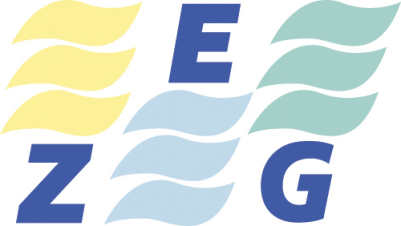 ZVEZA  EKOLOŠKIH GIBANJ  SLOVENIJE - ZEGCesta krških žrtev 53,8270 KrškoGSM : 064 253 580E-pošta:, zegslo20@gmail.comSpletna stran: www.zeg.siMatična številka: 1679139Številka : 44  / 21Datum:  5. 4. 2021         Državni svet R SlovenijeŠubičeva 4, Ljubljana V  Zvezi ekoloških gibanj Slovenije-ZEG , nevladni okoljski organizaciji ( ima status društva v javnem interesu po ZVO) podpiramo pobudo, da Državni svet obravnava in zavrne najnovejšo novelo Zakona o vodah (ZV- 1G). Obravnavana novela Zakona o vodah na nepotreben način , po skrajšanem postopku, brez ustrezne javne obravnave v strokovnih krogih, ki delujejo na področju varovanja narave, varovanja voda, posega v dele Zakona o vodah, ki so skladni z evropsko zakonodajo in v tem trenutku ne predstavljajo nobene potrebe po spremembah. Posegom v neposredno bližino priobalnega zemljišča ali na samo priobalno zemljišče se je po mnenju in dokazovanju stroke potrebno izogniti, ne iskati varovalk, ker jih ob nezgodah nikoli ni.  Zanimivo je, da minister Vizjak ne upošteva praktično vse slovenske stroke, ki javno nasprotuje spremembam 37 člena ZV.Noveli so med drugim nasprotovali v Slovenskem društvu za zaščito voda, Slovenskem komiteju Mednarodnega združenja hidrogeologov, Društvu vodarjev Slovenije ter Globalnem partnerstvu za vodo Slovenije. Proti so bile tudi številne nevladne okoljevarstvene organizacije, na spornost postopka sprejemanja - ob zelo kratki javni obravnavi in po hitrem postopku - pa sta opozorila varuh človekovih pravic ter stalni posvetovalni odbor za podnebno politiko pri predsedniku republike Borutu Pahorju.  Minister Vizjak pa nič, imamo večino v Državnem zboru, pa smemo ignorirati vse.V  ZEG predlagamo vam, dr. Gams, in DS RS , da se zavzamete za  implementacijo ustavnega člena : pravica do pitne vode. Naj spomnimo   Državni zbor Republike Slovenije je dne 17. novembra 2016 sprejel ustavno dopolnilo 70. a člen Ustave RS : pravica do pitne vode. Rok za implementacijo tega člena je bil določen 18 mesecev. Do danes, aprila 2021, II. točka ustavnega člena ni bila izvršena. V tem dopolnilnem členu   je določeno, da ima vsakdo v Sloveniji pravico do pitne vode, kar pomeni, da ima vsakdo pravico do čiste in zdrave pitne vode, skladno z definicijo kaj je pitna voda v zdravstveni zakonodaji . V drugem odstavku tega člena je določeno, da so vodni viri javno dobro v upravljanju države.  To pomeni, da je za vodne vire odgovorna država, v njenem imenu pa Ministrstvo za okolje in prostor - MOP. Ta odstavek spreminja pristojnost nad vodnimi viri, ki niso več v pristojnosti lokalnih skupnosti, pač pa so v pristojnosti države. V  tretjem odstavku  je določeno, da  vodni viri prednostno in trajnostno služijo oskrbi s pitno vodo za prebivalce in gospodinjstva. Trajnostno pomeni, da je potrebno vodne vire varovati pred onesnaženji in pred preveliko uporabo, ki bi lahko porušila podzemni ali nadzemni vodni sistem. Za varovanje je odgovorna država, ki mora pri izdaji soglasij in dovoljenj za izvajanje posegov v prostor na ozemljih, ki so ali bodo določena za vodovarstveno območje upoštevati določilo ustavnega člena.V obrazložitvi Ustavnega zakona je jasno definirano, kaj so vodni viri, ki so poleg podzemnih voda , zaščitenimi z vodovarstvenimi območji, tudi površinske vode, saj so te v velikih primerih vir črpališč pitne vode. To pomeni, da je vodno telo, podzemno in nadzemno, potrebno varovati pred onesnaževanji vseh vrst.V obrazložitvi ustavnega zakona je navedeno, da je potrebno vsebino 70.a člena Ustave vključiti v slovenski pravni red, saj se zaradi materialnih pogojev izvajanja in zagotavljanja človekove pravice do čiste vode, ustavno načelo pravica do pitne vode ne more izvajati iz ustave, temveč je potrebno zakonodajo, ki  obravnava to tematiko dopolniti in uskladiti. V obrazložitvi Ustavnega zakona, je določeno, da je potrebno ustrezno spremeniti in dopolniti Zakon o varstvu okolja, Zakon o vodah, Zakon o gospodarskih javnih službah, v delu, ki govori o oskrbi prebivalcev in gospodinjstev s pitno vodo, zakonodajo o javni upravi v delu, ki govori o pristojnostih države in lokalnih skupnostih s poudarkom na pristojnostih o oskrbi prebivalcev in gospodinjstev s pitno vodo. Ustrezno je potem potrebno uskladiti podzakonske akte, odloke, da je možno ustavni 70. a člen implementirati in izvajati v vsakdanjem življenju.V ZEG verjamemo, da če, in ko bo država uskladila zakonodajo z Ustavo RS, bodo tudi podobne akcije in parcialne rešitve nepotrebne in bo jasno določeno kaj in kje in pod kakšnimi pogoji je možno posegati v varovana območja, ki so namenjena varovanju virov pitne vode.Predsednik države, g. Borut Pahor, se je v zadnjem govoru v Združenih narodih pohvalil, da je Slovenija ena redkih držav, ki je pravico do pitne vode in varovanju vodnih virov dvignila na ustavno raven. Ali smo to res naredili? S podobnimi predlogi novel Zakona o vodah, kjer minister Vizjak zaupa županom, da se odločajo na osnovi dnevne politike skladno s trajnostnim varovanjem vodnih virov, sigurno ne. Obravnavana novela Zakona o vodah (ZV - 1G) v ničemer ne rešuje nekih problemov, niti ne rešuje finansiranja in delovanja Vodnega sklada kratkoročno. Vse dileme in nedorečena vprašanja je potrebno rešiti urejeno, mirno, premišljeno v sodelovanju stroke, ki je v Sloveniji imamo dovolj, ob dopolnitvi zakonodaje za implementacijo 70. a člena Ustave.   V  ZEG podpiramo zavrnitev novele Zakona o vodah (ZV – 1G) in se zavzemamo za aktiviranje in pospešitev usklajevanja zakonodaje z Ustavo RS. To je sicer primarna naloga Ustavnega sodišča, ki izhaja iz Ustave, vendar bi pobuda DS bila zelo dobrodošla morda nujna.Ekološki pozdrav !                                                                                           Za  Zvezo ekoloških gibanj Slovenije-ZEG                                                                                                            Karel Lipič, univ.dipl.ing.